ANALISA KANDUNGAN FORMALIN PADA IKAN ASIN CUMI-CUMI (Loligo sp.) YANG BEREDAR DI PASAR KOTA MEDAN DAN KOTA BANDA ACEH DENGAN METODE SPEKTROFOTOMETRI VISIBELAINUN MARDHIAHNPM. 192114159ABSTRAKCumi-cumi merupakan produk laut yang banyak terdapat di perairan Indonesia. Sebagian besar cumi diolah menjadi bahan makanan protein tinggi. Cumi-cumi memiliki sifat mudah mengalami penurunan mutu sehingga perlu dilakukan pengolahan agar cita rasanya tidak berkurang. Tujuan penelitian ini ialah untuk mengetahui ada atau tidaknya formalin yang terkandung didalam cumi asin yang beredar di pasar Kota Medan dan Kota Banda Aceh. Penelitian ini menggunakan metode uji kualitatif tiga reagen pereaksi (Schryver, Schiff dan KMnO4) dan uji kuantitatif menggunakan metode spektrofotometri visibel. Sampel yang diuji ada 6 sampel, 3 sampel ikan asin cumi-cumi yang dijual dari tiga pasar yang berbeda di kota Medan dan 3 sampel ikan asin cumi-cumi yang dijual dari tiga pasar yang berbeda di kota Banda Aceh.Hasil uji kualitatif menunjukkan bahwa hanya sampel K1 yang memberikan reaksi positif. Sampel yang positif mengandung formalin selanjutnya dilakukan uji kuantitatif dengan metode spektrofotometri visibel dan diukur pada panjang gelombang 554 nm dengan operating time pada menit ke-36 dan menit ke-47 menggunakan pereaksi Schiff. Hasil pengukuran spektrofotometri visibel sampel K1 menunjukkan kadar formalin 5,6811 ± 0,1419 µg/g.Kata kunci : formalin, ikan asin cumi-cumi, Loligo sp., spektrofotometri visibel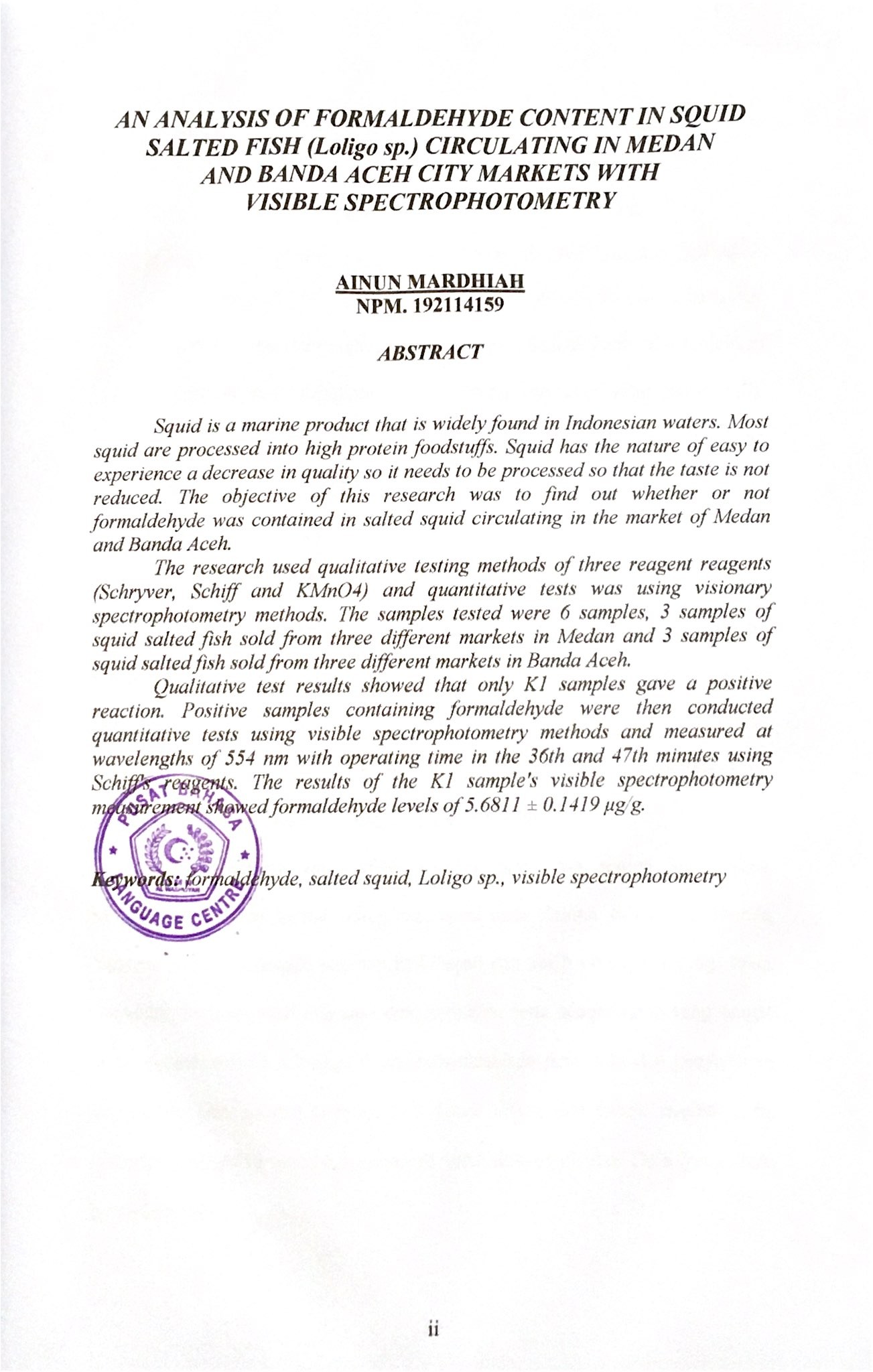 